PRIVOLA/IZJAVA IZLAGAČA NA 3. MEĐUNARODNOJ I 2. ŽUPANIJSKOJ IZLOŽBI MALIH ŽIVOTINJA U ORGANIZACIJI UDRUGE UZGAJATELJA MALIH ŽIVOTINJA „KOPRIVNICA“ iz Koprivnice, VINOGRADSKA 60, 48000 KOPRIVNICA, ZA KORIŠTENJE OSOBNIH PODATAKA RADI UPSIA U KATALOG IZLOŽBI I OBRADE PODATAKA UDRUGE U SKLADU SAOPĆOM UREDBOM O ZAŠTITI OSOBNIH PODATAKA – GDPR – 2016/679Ovim putem dajem  privolu Udruzi uzgajatelja malih životinja „Koprivnica“ , Vinogradska 60, 48000 Koprivnica, OIB: 12377207559, da obrađuje moje osobne podatke, i to:ime i prezime, adresu, broj telefona, e-mail adresu, te druge osobne podatke potrebne za upis u katalog izložbi, te obradu podataka za potrebe udruge, te ostalih aktivnosti Udruge. Upoznat/a sam da će se moje osobne podatke koristiti isključivo Udruga uzgajatelja malih životinja „Koprivnica“ u unaprijed navedenu svrhu.Suglasan/na sam da se moji osobni podaci mogu koristiti do postizanja svrhe, a to je  upis u katalog izložbi u organizaciji Udruge uzgajatelja malih životinja „Koprivnica“. Upoznat/a sam da u skladu sa GDPR Uredbom imam slijedeća prava:1. Pravo na pristup osobnih podacima.2. Pravo na ispravak osobnih podataka.3. Pravo na zaborav.4. Pravo na ograničenje obrade.5. Pravo na prenosivost.6. Pravo na podnošene prigovora7. Pravo  da se ne podliježe automatiziranoj obradi osobnih podataka.8. Pravo na podnošenje pritužbi – Agenciji za zaštitu osobnih podataka.9. Pravo na naknadu štete – u slučaju kršenja primjenjivih zakona u obradi osobnih podataka.Upoznat/a sam o postojanju prava da u bilo kojem trenutku mogu povući privolu, a da to ne utječe na zakonitost obrade koja se temeljila na privoli prije nego je ona povučena.U___________________________Potpis:_________________________________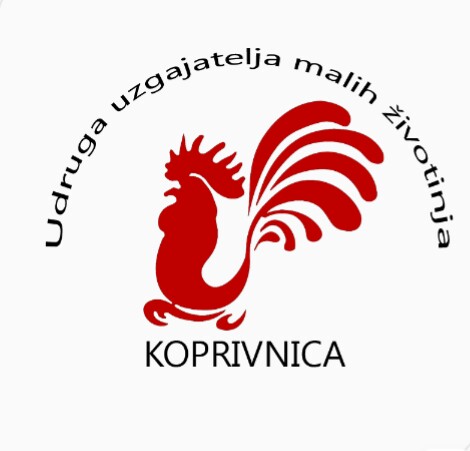 ADRESA : Vinogradska 60, 48000 KoprivnicaIBAN:   HR4623400091110866778MATIČNI BROJ: 4725387OIB: 12377207559KONTAKT TELEFONI:Predsjednik –099 835 5935 Kranjčević Robert Tajnik- 095/900-4143 Dukarić Josip E-mail: robert.kranjcevic12@gmail.comIME:PREZIME:ADERESA:BROJ TELEFONA: E-MAIL ADRESA: